                                                                                                                           Број: 8178/5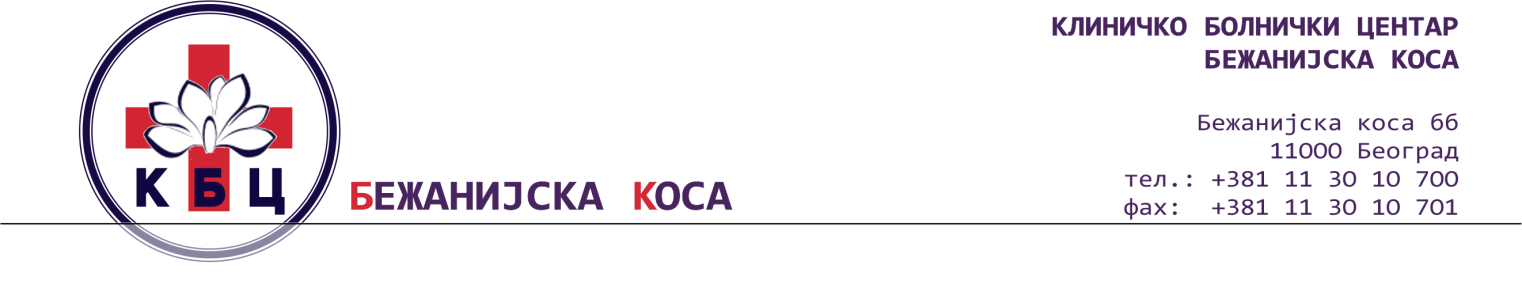                                                                                                   Датум: 20.09.2017. годинеРЕПУБЛИКА СРБИЈАКЛИНИЧКО БОЛНИЧКИ ЦЕНТАР „БЕЖАНИЈСКА КОСА“ –БЕОГРАДБеоград, Бежанијска коса б.б.КОНКУРСНА ДОКУМЕНТАЦИЈАза јавну набавку услуга у поступку јавне набавке мале вредностиУслуге мобилне телефоније Јавна набавка бр. ЈН МВ 22У/17_____________________________________________________________________Београд, септембар 2017. године.Конкурсна документација има 34 стране.ОБРАЗАЦ ЗА КОВЕРАТ(исећи по овој линији)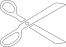 (исећи по овој линији)Напомена: Горњи део попунити, исећи по горњим линијама и залепити на полеђини коверте/кутије.Доњи део исећи по доњим линијама и залепити на предњу страну коверте/кутије.(исећи по овој линији)ПРИМАЛАЦ:КБЦ „БЕЖАНИЈСКА КОСА“Бежанијска коса б.б.11000 БеоградПОНУДАЈН МВ 22У/17НЕ ОТВАРАТИ !(исећи по овој линији)На основу члана 39. и  61. Закона о јавним набавкама („Сл. гласник РС”, бр. 124/2012, 14/2015 и 68/2015, у даљем тексту: ЗЈН), члана 2. Правилника о обавезним елементима конкурсне документације у поступцима јавних набавки и начину доказивања испуњености услова („Сл. гласник РС”, бр. 29/2013, 104/2013 и 86/2015), Одлуке о покретању поступка бр. 8178/1 од 13.09.2017. године и Решења о именовању чланова комисије бр. 8178/2 од  13.09.2017. године,  Комисија за јавну набавку услуга ЈН МВ 22У/17– Услуге мобилне телефоније, сачинила јеКОНКУРСНУ ДОКУМЕНТАЦИЈУ ЗАЈН МВ 22У/171. ОПШТИ ПОДАЦИ О ЈАВНОЈ НАБАВЦИ1.1. Подаци о наручиоцу:Назив и седиште наручиоца: Клиничко-болнички центар „Бежанијска коса“, Београд, ул. Бежанијска коса ббМатични број:…………………………………………...07039743Шифра делатности: …………………………………… 85110ПИБ: …………………………………………………… 100200745Текући рачун: …………………………………………. 840-633-661-54Податак о апропријацији у буџету (конто):................. 421414Интернет адреса наручиоца: www.bkosa.edu.rs1.2. Врста поступка јавне набавке, циљ поступка јавне набавке и примена др. законаУ складу са чл. 39 ЗЈН спроводи се поступак јавне набавке мале вредности, након доношења Одлуке о покретању поступка бр.8178/1 од 13.09.2017. године, а у циљу закључења уговора о јавној набавци.На јавну набавку бр. ЈН МВ 22У/17 ће се примењивати: Закон о јавним набавкама („Сл. гласник РС“ бр. 124/12, 14/15 и 68/15); Закон о општем управном поступку у делу који није регулисан законом о јавним набавкама (Сл. лист СРЈ", бр. 33/97, 31/01, “Сл. Гласник РС“ бр. 30/10); Закон о облигационим односима након закључења уговора о јавној набавци ("Сл. лист СФРЈ", бр. 29/78, 39/85, 57/89 и "Сл. лист СРЈ" 31/93); Технички прописи везани за добра која су предмет јавне набавкеПравилници које је објавило министарство финансија везано за поступак јавне набавке („Сл. Гласник РС бр. 29 од 29.03.2013. године и број 31 од 05.04.2013. године) Материјални прописи који ближе регулишу предмет јавне набавке или услове предвиђене у конкурсној документацији.1.3. Подаци о предмету јавне набавке:Предмет јавне набавке бр. ЈН МВ 22У/17 су услуге – Услуге мобилне телефоније.Назив и ознака из Општег речника набавки: - Услуге мобилне телефоније – 642120001.4. Jавна набавка није обликована по партијама 1.5. Опис предмета набавке Услуга мобилне телефоније омогућава разговор, као и слање СМС и ММС порука у мрежи и ван мреже мобилног оператера у земљи и иностранству, разговор према фиксним телефонским линијама, могућност коришћења интернета кроз предметну услугу, проверу стања рачуна и коришћење корисничког сервиса код понуђача као и све остале услуге обухваћене мобилном телефонијом, а које Наручилац користи у току трајања уговора. У Спецификацији предмета јавне набавке дат је детаљнији опис захтеваних услуга. 1.6. Поступак јавне набавке се спроводи ради закључења уговора о јавној набавци.1.7. Конкурсна документација може бити преузета са Портала јавних набавки (http://portal.ujn.gov.rs/), и са интернет странице Наручиоца.1.8. Особа за контакт: Бабић  Дуња babic.dunja@bkosa.edu.rs                                       Пантовић Јадранка pantovic.jadranka@bkosa.edu.rs 2. ВРСТА, ТЕХНИЧКЕ КАРАКТЕРИСТИКЕ (СПЕЦИФИКАЦИЈЕ), КВАЛИТЕТ, КОЛИЧИНА И ОПИС ДОБАРА, РАДОВА ИЛИ УСЛУГА, НАЧИН СПРОВОЂЕЊА КОНТРОЛЕ И ОБЕЗБЕЂИВАЊА ГАРАНЦИЈЕ КВАЛИТЕТА, РОК ИЗВРШЕЊА, МЕСТО ИЗВРШЕЊА ИЛИ ИСПОРУКЕ ДОБАРА, ЕВЕНТУАЛНЕ ДОДАТНЕ УСЛУГЕ И СЛ.2.1. Техничка спецификација* Под предметном услугом подразумева се пружање услуге коришћења мобилних телекомуникација за потребе радно ангажованих код Наручиоца.   * Услуга мобилне телефоније омогућава разговор, као и слање смс и ммс порука у мрежи и ван мреже мобилног оператера у земљи и иностранству, затим разговора према фиксним телефонским линијама, могућност коришћења интернета кроз предметну услугу, проверу стања рачуна и коришћење корисничког сервиса код понуђача као и све остале услуге обухваћене мобилном телефонијом, а које Наручилац користи у току трајања уговора.   * Услуга се пружа оквирном броју од 100 непосредних корисника, квалитетно, према важећим стандардима из ове области.   * Наручилац може повећати, односно смањити број преплатничких бројева.   * Понуђач се обавезује да ће обезбедити Наручиоцу коришћење услуга ГСМ мреже на начин и под условима утврђеним уговором о предметној јавној набавци за све преплатничке бројеве као и за сваки нови преплатнички број.   * Предметна услуга пружа се кроз пет prepaid пакета чије спецификације одређују и нуде понуђачи (достављањем описа тарифних пакета у својим понудама), по унапред предвиђеним ценама од стране Наручиоца, а чији су непосредни корисници радно ангажовани код Наручиоца, подељени у групе. У зависности од групе корисника, разликује се цена сваког од пакета која представља и висина одобрене претплате (односно највиши износ месечног рачуна непосредних корисника), као и понуђени опис тарифног пакета од стране мобилног оператера. Сви корисници предметних пакета (осим пакета бр. 5) морају имати могућност самосталне prepaid допуне и уплате услуге интернета, након потрошеног износа претплате по тарифном пакету путем ваучера и електронске допуне, а што сами надокнађују, односно те услуге не улазе у оквир овог уговора, а плаћају се по ценама из важећег, званичног ценовника оператера. Корисници пакета 5 након потрошеног износа претплате по овом тарифном пакету, све остале коришћене услуге плаћају према ценама понуђеним у оквиру описа тог тарифног пакета, специфицираног од стране самог понуђача и оне улазе у оквир овог уговора. Сав непотрошен износ месечне претплате преноси се у наредни месец, и то највише у наредна три месеца. * Уговор се закључује на период од 12 месеци од дана потписивања обе уговорне стране. * Понуђач се обавезује да, осим онога што сам нуди у оквиру описа сваког тарифног пакета, свим њиховим непосредним корисницима омогући следеће:1. Сви разговори тарифирају се у секундама. 2. Заузећа позива и позиви на које није одговорено се не тарифирају. 3. Позиви и СМС поруке у корисничкој пословној мрежи из списка наручилаца тарифира се са 0,00 дин./мин без ограничења, односно 0,00 дин/СМС без ограничења, у оном броју колико их понуде понуђачи својим спецификацијама сваког од пакета.4. Бесплатни позиви специјалних служби (полиција, хитна помоћ, ватрогасци...).5. Бесплатни позиви и бесплатна успостава везе према корисничком сервису понуђача (мобилног оператера). 6. Цена успоставе везе према свим мрежама у домаћем саобраћају (укључујући и фиксне линије) тарифира се са 0,00 дин/сек у оквиру пакета.7. Саобраћај за пренос података сме бити активан на свим бројевима, с тим што га корисници пакета 1-4 сами уплаћују по ценама из важећег, званичног ценовника оператера, односно те услуге не улазе у оквир овог уговора, а за кориснике пакета 5 је предвиђена одређена количина бесплатног интернет саобраћаја, што је укључено уговором. Услуга активирања саобраћаја за пренос података на броју мора бити 0,00 динара.8. Могућност активације роминга за пакете 1 – 4.9. У случају промене постојећег мобилног оператера који тренутно користи Наручилац, трошкове издавања нових СИМ сноси изабрани понуђач (мобилни оператер), као и право на задржавање постојећих бројева.10. Могућност потпуне контроле одлазних и долазних позива у ромингу свим корисничким профилима из групе наручиоца, дефинисањем роминг листа, које обухватају бројеве из опсега наручиоца према којима и од којих би позиви били дозвољени (пакети од 1 до 5) . 
11. Цена повећања, односно смањења количине бројева од стране Наручиоца у току трајања уговора мора бити 0,00 динара по броју. Цене услуга за новоукључене бројеве су идентичне ценама из понуде.12. Провера стања рачуна за претходни месец мора бити могућа најкасније до 5-тог у текућем месецу.13. Кориснички сервис понуђача мора бити доступан према наручиоцу 24 сата током целе године.14. Гаранција на пружене услуге мора трајати колико износи период трајања уговора.*  Такође, тарифним пакетима обухваћена је и продаја мобилних апарата, односно понуђач се обавезује да омогући Наручиоцу и куповину мобилних телефонских апарата по бенефицираним ценама. *  Цене испоручених мобилних телефона, који су обухваћене буџетом у износу од најмање 600.000,00 динара без ПДВ-а, за бенефицирану набавку телефонских апарата, обрачунавају се по бенефицираним ценама 1,00 динар без ПДВ-а, по мобилном телефону.  * Гарантни рок за телефоне мора бити у складу са гаранцијом произвођача, а минимум 24 месеца од дана испоруке.  * Понуђач је у обавези да уз испоручене мобилне телефонске апарате, достави гарантни лист, оверен на дан испоруке, у коме треба да буду наведени серијски бројеви испоручених мобилних телефонских апарата, на основу којих ће се вршити идентификација сваког појединачног телефонског апарата.  * Приликом испоруке мобилних телефонских апарата, овлашћена лица Наручиоца ће извршити преглед испоручених мобилних телефонских апарата и гарантног листа и сачиниће Записник о квалитативном и квантитативном пријему који потписују овлашћени представник Наручиоца и овлашћени представник понуђача. У Записнику о квалитативном и квантитативном пријему констатује се да је достављен гарантни лист и да је извршена испорука, у свему у складу са овим уговором и Понудом.  * Место испоруке мобилних телефонских апарата: адреса Наручиоца у КБЦ Безанијска коса, Бежанијска коса бб, Нови Београд2.2. Уговор се закључује на период од годину дана.2.6. Рок плаћања сукцесивних обавеза је 15 дана од дана доспелости обавезе, на основу документа који испоставља понуђач, а којим је иста потврђена тј. рачун или фактура понуђача.2.7. Начин плаћања: месечно, уплатом на рачун понуђача.2.8. Процењена вредност јавне набавке: 833.333,00 динара без ПДВ-а.3.1. ОБАВЕЗНИ УСЛОВИ ЗА УЧЕШЋЕ У ПОСТУПКУ ЈАВНЕ НАБАВКЕИЗ ЧЛАНА 75. ЗЈН3.1.1.Услов из члана 75. став 1. тачка 1) ЗЈН - да је понуђач регистрован код надлежног органа, односно уписан у одговарајући регистар;3.1.2.Услов из члана 75. став 1. тачка 2) ЗЈН- да понуђач и његов законски заступник није осуђиван за неко од кривичних дела као члан организоване криминалне групе, да није осуђиван за кривична дела против привреде, кривична дела против животне средине, кривично дело примања или давања мита, кривично дело преваре;3.1.3. Услов из члана 75. став 1. тачка 4) ЗЈН- да је понуђач измирио доспеле порезе, доприносе и друге јавне дажбине у складу са прописима Републике Србије или стране државе када има седиште на њеној територији;Понуђач који има издвојену(е) пословну(е) јединицу(е) изван главног седишта има обавезу да измири доспеле порезе, доприносе и друге јавне дажбине у складу са прописима локалне самоуправе где се издвојена(е)  пословна(е)  једница(е) налази(е).3.1.4. Услов из члана 75. став 1. тачка 5) ЗЈН- Важећа дозвола надлежног органа за обављање делатности која је предмет јавне набавке .3.1.5.Услов из члана 75. став 2.  ЗЈН- да понуђач при састављању понуде, изричито наведе да је поштовао обавезе које произилазе из важећих прописа о заштити на раду, запошљавању и условима рада, заштити животне средине, као и да нема забрану обављања делатности која је на снази у време подношења понуда.3.2. УПУТСТВО КАКО СЕ ДОКАЗУЈЕ ИСПУЊЕНОСТ ОБАВЕЗНИХУСЛОВА ИЗ ЧЛАНА 75. ЗЈНИспуњеност услова из члана 75. став 1. ЗЈН правно лице као понуђач, или подносилац пријаве, доказује достављањем следећих доказа:3.2.1.Услов из члана 75. став 1. тачка 1) ЗЈН      Доказ: Извод из регистра Агенције за привредне регистре, или извод из регистра надлежног Привредног суда. 3.2.2. Услов из члана 75. став 1. тачка 2) ЗЈН	Доказ:за правна лица:1) Извод из казнене евиденције, или уверењe основног суда на чијем подручју се налази седиште домаћег правног лица, односно седиште представништва или огранка страног правног лица, којим се потврђује даправно лице није осуђивано за кривична дела против привреде, кривична дела против животне средине, кривично дело примања или давања мита, кривично дело преваре;2) Извод из казнене евиденције Посебног одељења за организовани криминал Вишег суда у Београду, којим се потврђује даправно лице није осуђивано за неко од кривичних дела организованог криминала; 3) Извод из казнене евиденције, односно уверење надлежне полицијске управе МУП-а, којим се потврђује да законски заступник понуђача није осуђиван за кривична дела против привреде, кривична дела против животне средине, кривично дело примања или давања мита, кривично дело преваре и неко од кривичних дела организованог криминала (захтев се може поднети према месту рођења или према месту пребивалишта законског заступника). Уколико понуђач има више законских заступника дужан је да достави доказ за сваког од њих. 	Доказ:за предузетнике и физичка лица:    Извод из казнене евиденције, или уверење надлежне полицијске управе МУП-а, којим се потврђује да није осуђиван за неко од кривичних дела као члан организоване криминалне групе, да није осуђиван за кривична дела против привреде, кривична дела против животне средине, кривично дело примања или давања мита, кривично дело преваре.Захтев се може поднети према месту рођења или према месту пребивалишта.Овај доказ понуђач доставља и за подизвођача, односно достављају га сви чланови групе понуђача;Доказ не може бити старији од два месеца пре отварања понуда. 3.2.3. Услов из члана 75. став 1. тачка 4) ЗЈНДоказ:1. Уверење Пореске управе Министарства надлежног за послове финансија да је измирио доспеле порезе и доприносе;2. Уверење надлежне управе локалне самоуправе да је измирио обавезе по основу изворних локалних јавних прихода или потврду Агенције за приватизацију да се понуђач налази у поступку приватизације. Понуђач који има издвојену пословну(е) јединицу(е)ван главног седишта понуђача, има обавезу да достави уверење надлежне управе локалне самоуправе на којој се издвојена пословна јединица налази да је измирио обавезе по основу изворних локалних јавних прихода, односно да је  измири доспеле порезе, доприносе и друге јавне дажбине у складу са прописима локалне самоуправе где се издвојена пословна једница налази.Овај доказ понуђач доставља и за подизвођача, односно достављају га сви чланови групе понуђача.Доказ не може бити старији од два месеца пре отварања понуда.3.2.4. Услов из члана 75. став 1. тачка 5) ЗЈНДоказ: - Важећа дозвола/лиценца за јавну мобилну телекомуникациону мрежу и услуге јавне мобилне телекомуникационе мреже на територији Републике Србије издату од стране РАТЕЛ-а.3.2.5. Услов из члана 75. став 2.  ЗЈНДоказ: Потписан и оверен образац изјаве. Изјава мора да буде потписана од стране овлашћеног лица понуђача и оверена печатом. Уколико понуду подноси група понуђача, изјава мора бити потписана од стране овлашћеног лица сваког понуђача из групе понуђача и оверена печатом.У складу са чланом 78. став 5. ЗЈН лице које је уписано у регистар понуђача није  дужно да приликом подношења понуде доказује испуњеност обавезних услова из члана 75. ЗЈН.Уместо доказа из чл. 75 став 1. тачка 1) до 4) ЗЈН понуђач може доставити изјаву на меморандуму понуђача да је уписан у Регистар понуђача који се води код Агенције за привредне регистре. Уз изјаву понуђач подноси и копију решења о усвајању регистрационе пријаве у регистар понуђача са навођењем интернет странице на којој се може извршити провера података.Испуњеност обавезних  услова из члана 75. за учешће у поступку предметне јавне набавке, у складу са чланом 77. став 4. ЗЈН, понуђач може доказати достављањем Изјаве, којом под пуном материјалном и кривичном одговорношћу потврђује да испуњава услове за учешће у поступку јавне набавке из члана 75.ЗЈН, дефинисане овом конкурсном документацијом. Изјава мора да буде потписана од стране овлашћеног лица понуђача и оверена печатом.Уколико понуду подноси група понуђача изјава из конкурсне документације мора бити потписана од стране овлашћеног лица сваког понуђача из групе понуђача и оверена печатом. Уколико понуђач понуду подноси са подизвођачем, понуђач је дужан да достави изјаву подизвођача из  конкурсне документације, потписану од стране овлашћеног лица подизвођача и оверену печатом. 3.3 ДОДАТНИ УСЛОВИ ЗА УЧЕШЋЕ У ПОСТУПКУ ЈАВНЕ НАБАВКЕ ИЗ ЧЛАНА 76. ЗЈНПонуђач који учествује у поступку ове јавне набавке, мора испунити додатне услове за учешће у поступку јавне набавке који су дефинисани чланом 76. ЗЈН. Додатне услове група понуђача испуњава заједно.3.3.1. Додатни услов из члана 76. став 2.  ЗЈН – финансијски капацитет- да у последњих 6 месеци, који претходе месецу у коме је објављен позив за подношење понуда, није био у блокади. 3.3.2. Додатни услов из члана 76. став 4.  ЗЈН – други додатни услови- Понуђач мора бити уписан у евиденцију оператора Републичке агенције за електронске комуникације (РАТЕЛ) за територију Републике Србије .3.4.  УПУТСТВО КАКО СЕ ДОКАЗУЈЕ ИСПУЊЕНОСТ ДОДАТНИХ УСЛОВА ИЗ ЧЛАНА 76. ЗЈНИспуњеност додатних услова из члана 76. понуђач, доказује достављањем следећих доказа:                   3.4.1. Додатни услов из члана 76. став 2.  ЗЈН – финансијски капацитет     Доказ:за правно лице: 1) Потврда о броју дана неликвидности коју издаје Народна банка Србије, Принудна наплата, Одељење за пријем, контролу и унос основа и налога, а која обухвата период од последњих 6 месеци који претходе месецу у коме је објављен позив. Посебне напомене:1) Наведене  доказе понуђач није у обавези да доставља уколико су подаци јавно доступни на интернет страници Агенције и Народне банке Србије. 2) У случају подношења заједничке понуде,задати услов о неопходном финансијском капацитету, чланови групе понуђача испуњавају заједно.3) Уколико понуђач наступа са подизвођачем, за подизвођача не доставља тражене доказе о финансијском капацитету, већ је дужан је да сам испуни задати услов.3.4.2. Додатни услов из члана 76. став 4.  ЗЈН – други додатни условДоказ:-  Потврда о упису у евиденцију оператора Републичке агенције за електронске комуникације (РАТЕЛ) за територију Републике Србије за пружање јавне телефонске услуге.4. КРИТЕРИЈУМ ЗА ДОДЕЛУ УГОВОРА4.1. Додела уговора ће се извршити применом критеријума „економски најповољнија понуда“. Сви наведени елементи критеријума чине укупно 100 пондера (бодова). Наручилац ће доделити уговор Понуђачу чија понуда буде остварила највећи број пондера.Елементи критеријума су: Понуђени postpaid pакети						75 пондераПредвиђено је 5 пакета, чије детаљне спецификације одређују сами понуђачи (описе тарифних пакета понуђачи дају у понуди), а Наручилац, приликом оцене понуда, узима у обзир и пондерише:-  за пакет 1-4 број понуђених бесплатних минута према свим националним мобилним мрежама, фиксној мрежи и  бесплатних СМС ка свим националним мобилним мрежама- за пакет 5:  број понуђених бесплатних минута према свим националним мобилним мрежама, фиксној мрежи и бесплатни СМС-ови ка свим националним мобилним мрежама и минута у ромингу, бесплатан интернет и то на следећи начин:Пакет  1цена пакета 200,00 динара без пдв-а		Пакет 2цена пакета 500,00 динара без пдв-а	Пакет 3цена пакета 1.000,00 динара без пдв-а	         Пакет 4         цена пакета 1.500,00 динара без пдв-а		Напомена: за ове пакете потребна могућност самосталне prepaid допуне и уплате услуга интернета након потрошеног износа претплате по тарифном пакету, а што сами надокнађују, односно те услуге не улазе у оквир овог уговора, а плаћају се по ценама из важећег, званичног ценовника оператера.        Пакет  5        цена пакета 3.500,00 динара без пдв-а Напомена: за овај пакет није потребна могућност prepaid допуне, већ се након потрошеног износа претплате по овом тарифном пакету, све остале коришћене услуге наплаћују према ценама одређеним у оквиру описа тог тарифног пакета, датог од стране самог понуђача и улазе у оквир уговора.Kонтроле одлазних и долазних позива у ромингу:             	25 пондера Могућност потпуне контроле одлазних и долазних позива у ромингу свим корисничким профилима из групе наручиоца, дефинисањем роминг листа, које обухватају бројеве из опсега наручиоца према којима и од којих би позиви били дозвољени (пакети од 1 до 5)4.2. Елементи критеријума на основу којих ће наручилац извршити доделу уговора у ситуацији када постоје две или више понуда са једнаким бројем пондера или истом понуђеном ценом.У случају да постоје две или више понуда са једнаким бројем пондера (заокруженим на две децимале) победник ће бити онај понуђач чија је понуда прва пристигла у писарницу Наручиоца..5. УПУТСТВО ПОНУЂАЧИМА КАКО ДА САЧИНЕ ПОНУДУ5.1. Подаци о језику на којем понуда мора да буде састављена.Понуда мора бити састављена на српском језику.Понуђач може, у делу који се односи на техничке карактеристике, квалитет и техничку документацију, да доставља документа и на енглеском, немачком, шпанском, рускомили француском језику. У случају да наручилац у поступку прегледа и оцене понуда утврди да би део понуде који једостављен на страном језику требало да буде преведен на српски језик, понуђачу има рок од 3 дана у којем је дужан да изврши превод тог дела понуде и достави га наручиоцу.У случају спора релевантна је верзија конкурсне документације, односно понуде, на српском језику.5.2. Начин на који понуда мора бити састављена и начин попуњавања образаца који су дати у конкурсној документацији(попуњавању података који су саставни део образаца)Понуђач подноси и доставља понуду која мора бити сачињена из 2 (два) посебна дела.Сваки од ових посебних делова садржи документа и обрасце који су наведени у конкурсној документацији.Сваки од два дела понуде мора бити повезан у посебне целине, у две посебне фасцикле које НИСУ СПОЈЕНЕ.Прва страна фасцикле треба да буде провидна, а документа се улажу у фасциклу бушењем листова са леве стране.Сваку страну (документ) који се улаже у посебне фасцикле понуђач треба да обележи редним бројем у доњем десном углу стране.У случају да понуду подноси група понуђача, све обрасце попуњава, потписује и оверава податке понуђач који је посебним актом сачињеним између чланова који чине групу понуђача одређен као носилац посла.5.2.1. Делови имају називе: Део 1 и Део 2.5.2.1.1. Део 1Садржај Дела 1 чине докази о испуњености услова за учествовање у поступку из члана 75. и 76. ЗЈН, на начин како је то наведено у конкурсној документацији.5.2.1.2. Део 2Садржај Дела  2 чине образац понуде и остали обрасци и документа који се достављају уз понуду, на начин како је то наведено у конкурсној документацији.5.2.1.3. Понуда се сматра исправном ако испуњава и остале захтеве и услове из конкурсне документације и ако испуњава остале одредбе Закона о јавним набавкама (без обзира да ли су све релевантне одредбе ЗЈН наведене у конкурсној документацији).Докази о испуњености услова могу се достављати у неовереним копијама, а наручилац може пре доношења одлуке о додели уговора, захтевати од понуђача, чија је понуда на основу извештаја комисије за јавну набавку оцењена као најповољнија, да достави на увид оригинал или оверену копију свих или појединих доказа.Ако је понуђач доставио изјаву из члана 77. став 4. ЗЈН, наручилац може пре доношења одлуке о додели уговора да тражи од понуђача чија је понуда оцењена као најповољнија да достави на увид оригинал или оверену копију свих или појединих доказа о  испуњености услова.Ако понуђач чија је понуда оцењена као најповољнија у року од пет дана од дана упућивања позива не достави на увид оригинал или оверену копију тражених доказа, наручилац ће његову понуду одбити као неприхватљиву.Понуђач није дужан да доставља доказе који су јавно доступни на интернет страницама надлежних органа и да наведе који су то докази.Наручилац неће одбити као неприхватљиву понуду зато што не садржи доказ одређен ЗЈН или конкурсном документацијом, ако је понуђач, навео у понуди интернет страницу на којој су тражени подаци јавно доступни.Уколико је доказ о испуњености услова електронски документ, понуђач доставља копију електронског документа у писаном облику, у складу са законом којим се уређује електронски документ, осим уколико подноси електронску понуду када се доказ доставља у изворном електронском облику.5.2.1.4. Упутство о начину слања и попуњавања образацаУ складу са чланом 20. ЗЈН, понуђачу се конкурсна документација доставља путем електронске поште, у WORD (doc.) формату или се преузима са Портала Управе за јавне набавке или интернет странице наручиоца.У складу са чланом 20. став 6. ЗЈН, заинтересовано лице/понуђач/кандидат, који је путем електронске поште (или факсом) примио конкурсну документацију (или било који други документ из поступка јавне набавке),  ДУЖАН да на исти начин, оном од кога је документ примио, потврди пријем тог документа.Електронска потврда о пријему конкурсне документације (или било ког другог документа из поступка јавне набавке) коју достави заинтересовано лице/понуђач/кандидат, представља доказ да је извршено достављање докумената.5.3. Подношење понудаПонуда се сматра благовременом ако је у писарницу наручиоца пристигла и оверена заводним печатом наручиоца, у року за подношење понуда, закључно са даном 02.10.2017. године до 09:00 часова по локалном времену. Неблаговременом ће се сматрати понуда понуђача која није пристигла у писарницу наручиоца и није оверена заводним печатом наручиоца, у року за подношење понуда, закључно са даном 02.10.2017.  године до 09:00  часова по локалном времену. Понуђач подноси понуду препорученом пошиљком или лично на адресу писарнице Наручиоца. Комисија за јавну набавку Наручиоца, по окончању поступка отварања понуда, вратиће Понуђачу неблаговремено поднету понуду, неотворену, са назнаком да је поднета неблаговремено. Напомена: Понуде послате препорученом пошиљком морају стићи до рока предвиђеног за пријем понуде.Наручилац ће, по пријему одређене понуде, на коверти, односно кутији у којој се понуда налази, обележити време пријема и евидентирати број и датум понуде према редоследу приспећа. Уколико је понуда достављена непосредно Наручилац ће Понуђачу предати потврду пријема понуде. У потврди о пријему Наручилац ће навести датум и сат пријема понуде. Понуда коју Наручилац није примио у року одређеном за подношење понуда, односно која је примљена по истеку дана и сата до којег се могу понуде подносити, сматраће се неблаговременом.Понуда мора да садржи: Доказе о испуњењу услова за учешће; Изјаву о независној понуди (попуњен, потписан и оверен печатом понуђача);  Образац понуде (попуњен, потписан и оверен печатом понуђача)Образац детаљне понуде са структуром цене (попуњен, потписан и оверен печатом понуђача)Образац трошкова припреме понуде (уколико понуђач тражи трошкове)Образац спецификације добара (потписан и оверен печатом понуђача) МОДЕЛ УГОВОРА (попуњен, оверен печатом понуђача и потписан од стране одговорног лица); Понуда се сматра прихватљивом и одговарајућом, ако испуњава и остале услове из Закона о јавним набавкама.5.4. Отварање понуда Јавно отварање понуда одржаће се одмах након истека рока за подношење понуда, дана 16.11.2015. године у 11 часова на адреси: КБЦ „Бежанијска коса“, Београд, Бежанијска коса бб (конференцијска сала 3. Спрат)Присутни представници понуђача пре почетка јавног отварања понуда морају Комисији наручиоца уручити писмена овлашћења за учешће у поступку јавног отварања понуда. 5.5. Попуњавање обрасца понудеПонуђач обрасце, прилоге и изјаве које је добио као део конкурсне документације попуњава, нумерише редним бројем, потписује и оверава печатом на месту предвиђеном за печат и потпис. Остале делове конкурсне документације понуђач нумерише, парафира и  ставља печат.5.6. Облик понудеПонуђач подноси понуду у запечаћеној или затвореној фасцикли коју ставља у затворену коверту или кутију, тако да се при отварању може проверити да ли је затворена онако како је била предата. На предњој и задњој страни коверте треба бити налепљен: Образац за коверат.5.7. Важење понуде Понуда мора важити најмање 30 дана, од дана јавног отварања понуда. У супротном понуда ће бити одбијена као неприхватљива.5.8. Финансијско обезбеђењеКао средство обезбеђења којим понуђач обезбеђују испуњење својих обавеза у поступку јавне набавке, као и испуњење својих уговорних обавеза понуђач подноси меницу.5.8.1.Меница за озбиљност понудеПонуђач је дужан да уз понуду достави сопствену бланко меницу са меничним овлашћењем за озбиљност понуде, која се издаје на износ у висини од 10% од процењене вредности набавке за коју понуђач подноси понуду. Уколико понуђач понуду подноси за више партија, менично овлашћење за озбиљност понуде се издаје на износ у висини од 10% од укупне процењене вредности партија за које подноси понуду.Меница мора бити регистрована у надлежном регистру Народне банке Србије. Меница мора бити оверена печатом и потписана од стране лица овлашћеног за заступање.Уз меницу мора бити достављена копија картона депонованих потписа који је издат од стране пословне банке коју понуђач наводи у меничном овлашћењу – писму.	Наручилац ће уновчити гаранцију дату за озбиљност понуде у следећим случајевима:- уколико понуђач након истека рока за подношење понуда повуче или жели да измени своју понуду,- уколико понуђач чија је понуда изабрана као најповољнија не потпише уговор о јавној набавци.5.8.2. Меница за добро извршење послаПонуђач коме је додељен уговор је дужан да одмах по закључењу уговора достави сопствену бланко меницу са меничним овлашћењем за добро извршење посла, која се издаје на износ у висини од 10% од укупне вредности уговора без ПДВ-а. Меница мора бити регистрована у надлежном регистру Народне банке Србије. Меница мора бити оверена печатом и потписана од стране лица овлашћеног за заступање.Уз меницу мора бити достављена копија картона депонованих потписа који је издат од стране пословне банке коју понуђач наводи у меничном овлашћењу – писму.	Наручилац ће уновчити меницу дату за добро извршење посла уколико понуђач не изврши своју уговорну обавезу у року и на начин предвиђен уговором.У случају да понуђач у тренутку закључења уговора не достави меницу за добро извршење посла, плаћање по уговору неће бити извршено до тренутка достављања тражене гаранције.5.9. Валута и начин на који мора да буде наведена и изражена цена у понуди Цена мора бити исказана у динарима, са и без пореза на додату вредност, са урачунатим свим трошковима које понуђач има у реализацији предметне јавне набавке, с тим да ће се за оцену понуде узимати у обзир цена без пореза на додату вредност.У цену су урачунати сви остали зависни трошкови понуђача. Цена је фиксна и не може се мењати.Ако је у понуди исказана неуобичајено ниска цена, наручилац ће поступити у складу са чланом 92. Закона.5.10. Рок и начин плаћања, гарантни рок.Плаћање се врши уплатом на рачун понуђача. Авансно плаћање није предвиђено. Плаћање се врши на месечном нивоу, у року од најмање 15 дана од дана пријема исправне фактуре (за претходни месец), са детаљном спецификацијом пружених услуга у обрачунском периоду. Изабрани Понуђач (Добављач) је у обавези да на дан потписивања уговора по спроведеном поступку предметне јавне набавке, обезбеди све услове и започне са пружањем предметних услуга у складу са Спецификацијом предмета јавне набавке. Гаранција на пружене услуге не може бити краћа од 12 месеци од дана извршења услуге. 5.11. Период на који се уговор закључује и место пружања услуга.Уговор се закључује на период од годину дана. Место пружања услуга је КБЦ „Бежанијска коса“. 5.12. Недостаци у квалитету. Добаваљач  је одговоран за извршење посла по општим правилима о одговорности. 5.13. Понуда по партијама.Јавна набавка није обликована по партијама. 5.14. Понуда са варијантамаНије дозвољено подношење понуде са варијантама. 5.15. Резервисана набавкаЈавна набавка ЈН МВ 7У/15 није резервисана јавна набавка.5.16. Разлози због којих може бити одбијенаБиће разматране само понуде које су благовремено предате и које испуњавају услове дефинисане Kонкурсном документацијом и Законом о јавним набавкама, које су благовремене и прихватљиве. Наручилац ће одбити све неприхватљиве понуде у смислу члана 3. И 107. Закона о јавним набавкама. 5.17. Обустављање поступкаНаручилац је дужан да на основу члана 109. став 1.  Закона обустави поступак јавне набавке уколико нису испуњени услови за доделу уговора из члана 107. став 3. Закона. Наручилац може да обустави поступак и из објективних и доказивих разлога, који се нису могли предвидети у време покретања поступка у складу са чланом 109. став 2. Закона о јавним набавкама.  Наручилац је дужан да своју одлуку о обустави поступка јавне набавке писмено образложи, посебно наводећи разлоге обуставе поступка и упутство о правном средству и да је објави на Порталу јавних набавки и на својој интернет страници у року од 3 (три) дана од дана доношења одлуке.5.18. Одлука о  додели  уговораКомисија за јавну набавку наручиоца саставља писани извештај о стручној оцени понуда, на основу којег наручилац доноси одлуку о додели уговора (чл. 108. став 1 Закона).Одлука о додели уговора биће донета у року од  10 (десет) дана од дана отварања понуда.Одлука о додели уговора мора бити образложена и мора да садржи нарочито податке из извештаја о стручној оцени понуда и упутство о правном средству.Наручилац је дужан да одлуку о додели уговора објави на Порталу јавних набавки и на својој интернет страници у року од 3 (три) дана од дана доношења одлуке.5.19. Рок за закључење уговораАко понуђач коме је додељен уговор у року од 8 (осам) дана од дана протека рока за подношење захтева за заштиту права одбије да закључи уговор о јавној набавци, наручилац може да закључи уговор са првим следећим најповољнијим понуђачем, при томе активирајући средство обезбеђења за озбиљност понуде. У случају да је поднета само једна понуда наручилац може закључити уговор пре истека рока за подношење захтева за заштиту права, у складу са чланом 112. Став 2. Тачка 5) Закона. 5.20. Измене, допуне и опозив понудеУ року за подношење понуде понуђач може да измени, допуни или опозове своју понуду, на исти начин на који је поднео и саму понуду – непосредно или путем поште у затвореној коверти или кутији. У случају измене, допуне или опозива понуде, понуђач треба на коверти или кутији да назначи назив понуђача, адресу и телефон, као и име и презиме овлашћеног лица за контакт. У случају да је понуду поднела група понуђача, на коверти је потребно назначити да се ради о групи понуђача и навести називе и адресу свих учесника у заједничкој понуди. Измену, допуну или опозив понуде треба доставити на адресу наручиоца са назнаком: Измена понуде за поступак јавне набавке мале вредности услуга - ЈН МВ 22У/17“ или „Допуна понуде за поступак јавне набавке јавне набавке мале вредности услуга - ЈН МВ 22У/17“ или „Опозив понуде за поступак јавне набавке јавне набавке мале вредности услуга -  ЈН МВ 22У/17“5.21. Учествовање у заједничкој понуди или као подизвођачПонуђач може да поднесе само једну понуду. Понуђач који је самостално поднео понуду не може истовремено да учествује у заједничкој понуди или као подизвођач, нити исто лице може учествовати у више заједничких понуда. У супротном, такве понуде ће бити одбијене. 5.21.1. Делимично извршење понуде од стране подизвођача Понуђач који понуду подноси са подизвођачем дужан је да у обрасцу понуде наведе проценат укупне вредности набавке који ће поверити подизвођачу и/или део предмета набавке који ће извршити преко подизвођача.Проценат укупне вредности набавке који ће бити поверен подизвођачу не може бити већи од 50 %.Ако понуђач у понуди наведе да ће делимично извршење набавке поверити подизвођачу, дужан је да наведе назив подизвођача. Уколико уговор између наручиоца и понуђача буде закључен, тај подизвођач ће бити наведен у уговору.Понуђач је дужан да наручиоцу, на његов захтев, омогући приступ код подизвођача, ради утврђивања испуњености тражених услова.Понуђач је дужан да за подизвођаче достави доказе о испуњености обавезних услова из члана 75. став 1. тачке  1) до 4)  ЗЈН,  а доказ о испуњености услова из члана 75. став 1. тачка 5) за део набавке који ће извршити преко подизвођача.Ако је за извршење дела јавне набавке чија вредност не прелази 10% укупне вредности јавне набавке потребно испунити обавезан услов из члана 75. став 1. тачка 5), понуђач може доказати испуњеност тог услова преко подизвођача којем је поверио извршење тог дела набавке.Понуђачу потпуности одговара наручиоцу за извршење обавеза из поступка јавне набавке, односно за извршење уговорних обавеза, без обзира на број подизвођача.5.21.2. Заједничка понудаПонуду може поднети група понуђача. Саставни део заједничке понуде је споразум којим се понуђачи из групе међусобно и према наручиоцу обавезују на извршење јавне набавке, а који обавезно садржи податке о: 1) податке о члану групе који ће бити носилац посла, односно који ће поднети понуду и који ће заступати групу понуђача пред наручиоцем .2) опис послова сваког од понуђача из групе понуђача у извршењу уговора.Група понуђача је дужна да достави све тражене доказе о испуњености услова из чл.75 који су наведени у Упутству како се доказује испуњеност услова.Понуђачи који поднесу заједничку понуду одговарају неограничено солидарно према наручиоцу.Задруга може поднети понуду самостално, у своје име, а за рачун задругара или заједничку понуду у име задругара.Ако задруга подноси понуду у своје име за обавезе из поступка јавне набавке и уговора о јавној набавци одговара задруга и задругари у складу са законом.Ако задруга подноси заједничку понуду у име задругара за обавезе из поступка јавне набавке и уговора о јавној набавци неограничено солидарно одговарају задругари.5.22. Обавезе према животној средини, накнада за коришћење патента и одговорност за повреду заштићених права интелектуалне својине Наручилац је дужан да од понуђача или кандидата захтева да при састављању својих понуда изричито наведу да су поштовали обавезе које произлазе из важећих прописа о заштити на раду,запошљавању и условима рада, заштити животне средине, као и да немају забрану обављања делатности која је на снази у време подношења понуде	.Накнаду за коришћење патената, као и одговорност за повреду заштићених права интелектуалне својине трећих лица, сноси понуђач.5.23. Начин на који понуђач може тражити додатне информације и појашњењаЗаинтересовано лице може, у писаном облику, путем електронске поште, поштом или телефаксом, тражити од наручиоца додатне информације или појашњења у вези са припремањем понуде, најкасније 5 (пет) дана пре истека рока за подношење понуда. Приликом подношења захтева за додатним информацијама или појашњењима понуђач је у обавези да прецизира захтев на начин да наведе део конкурне документације на који се информација/појашњење/питање односи.Рок за достављање захтева за додатним информацијама истиче у 13 часова, 5 дана пре истека рока за подношење понуда и након тог рока наручилац нема обавезу одговарања на касније примљене захтеве за додатним појашњењима. Наручилац ће у року од 3 (три) дана од дана пријема захтева, послати одговор у писаном облику и истовремено ту информацију објавити на Порталу јавних набавки и на својој интернет страници.      Комуникација у вези са додатним информацијама, појашњењима и одговорима врши се на начин одређен чланом 20. ЗЈН (електронском поштом, поштом или телефаксом).Захтев за додатним информацијама или појашњењима у вези са припремањем понуде заинтересовано лице ће упутити на адресу наручиоца: КБЦ „Бежанијска коса“, Београд, Бежанијска коса бб, електронска адрeса: babic.dunja@bkosa.edu.rs ; pantovic.jadranka@bkosa.edu.rs, „Захтев за додатним информацијама или појашњењима конкурсне документације - јавна набавка услуга ЈН MВ 22У/17“. Телефонски позиви ради тражења додатних информација или појашњења у вези са припремањем понуде нису дозвољени.У случају да наручилац има потребу да измени или допуни конкурсну документацију осам или мање дана пре истека рока за подношење понуда, продужиће рок за подношење понуда и објавити  обавештење о продужењу рока за подношење понуда на Порталу јавних набавки.5.24. Начин  на који се могу захтевати додатна објашњења од понуђача после отварања понуда и вршити контрола код понуђача односно његовог подизвођача  Наручилац може да захтева од понуђача додатна објашњења која ће му помоћи при прегледу, вредновању и упоређивању понуда, а може да врши и контролу (увид) код понуђача односно његовог подизвођача.Наручилац не може да дозволи промену елемената понуде који су од значаја за примену критеријума за доделу уговора, односно промену којом би се понуда која je неодговарајућа или неприхватљива учинила одговарајућом, односно прихватљивом.Наручилац може, уз сагласност понуђача, да изврши исправке рачунских грешака уочених приликом разматрања понуде по окончаном поступку отварања понуда.У случају разлике између јединичне и укупне цене, меродавна је јединична цена. Ако се понуђач не сагласи са исправком рачунских грешака, наручилац ће његову понуду одбити као неприхватљиву.5.25. Начин и рок за подношења захтева за заштиту права понуђача и броја рачуна на који је подносилац захтева приликом подношења захтева дужан да уплати таксу одређену ЗЈН  Захтев за заштиту права подноси се Републичкој комисији, а предаје наручиоцу.Захтев за заштиту права може се поднети у току целог поступка јавне набавке, против сваке радње наручиоца, осим ако ЗЈН није другачије одређено.Захтев за заштиту права којим се оспорава врста поступка, садржина позива за подношење понуда или конкурсне документације сматраће се благовременим ако је примљен од стране наручиоца најкасније седам дана пре истека рока за подношење понуда, а у поступку јавне набавке мале вредности и квалификационом поступку ако је примљен од стране наручиоца три дана пре истека рока за подношење понуда, без обзира на начин достављања.У случају подношења захтева за заштиту права из претходног става, долази до застоја рока за подношење понуда.После доношења одлуке о додели уговора, одлуке о закључењу оквирног споразума, одлуке о признавању квалификације и одлуке о обустави поступка, рок за подношење захтева за заштиту права је десет дана од дана пријема одлуке, а у случају јавне набавке мале вредности је пет дана од дана пријема одлуке.На достављање захтева за заштиту права сходно се примењују одредбе о начину достављања одлуке из члана 108. ст. 6. до 9. ЗЈН.Примерак захтева за заштиту права подносилац истовремено доставља Републичкој комисији.Захтевом за заштиту права не могу се оспоравати радње наручиоца предузете у поступку јавне набавке ако су подносиоцу захтева били или могли бити познати разлози за његово подношење пре истека рока за подношење захтева, а подносилац захтева га није поднео пре истека тог рока.Ако је у истом поступку јавне набавке поново поднет захтев за заштиту права од стране истог подносиоца захтева, у том захтеву се не могу оспоравати радње наручиоца за које је подносилац захтева знао или могао знати приликом подношења претходног захтева.О поднетом захтеву за заштиту права наручилац обавештава све учеснике у поступку јавне набавке, односно објављује обавештење о поднетом захтевуна Порталу јавних набавки, најкасније у року од 2 (два)  дана од дана пријема захтева за заштиту праваПодносилац захтева је дужан да на рачун буџета Републике Србије, број жиро рачуна: 840-30678845-06, шифра плаћања: 153 или 253, позив на број: подаци о броју или ознаци јавне набавке поводом које се захтев подноси, сврха: такса за ЗЗП,  назив наручиоца,број или ознака јавне набавке поводом које се захтев подноси, корисник: Буџет Републике Србије, назив и адреса подносиоца захтева за заштиту права, уплати таксу у износу:1) 60.000 динара у поступку јавне набавке мале вредности и преговарачком поступку без објављивања позива за подношење понуда;2) 120.000 динара ако се захтев за заштиту права подноси пре отварања понуда и ако процењена вредност није већа од 120.000.000 динара;3) 250.000 динара ако се захтев за заштиту права подноси пре отварања понуда и ако је процењена вредност већа од 120.000.000 динара;4) 120.000 динара ако се захтев за заштиту права подноси након отварања понуда и ако процењена вредност није већа од 120.000.000 динара;5) 120.000 динара ако се захтев за заштиту права подноси након отварања понуда и ако збир процењених вредности свих оспорених партија није већа од 120.000.000 динара, уколико је набавка обликована по партијама;6) 0,1 % процењене вредности јавне набавке, односно понуђене цене понуђача којем је додељен уговор, ако се захтев за заштиту права подноси након отварања понуда и ако је та вредност већа од 120.000.000 динара;7) 0,1 % збира процењених вредности свих оспорених партија јавне набавке, односно понуђене цене понуђача којима су додељени уговори, ако се захтев за заштиту права подноси након отварања понуда и ако је та вредност већа од 120.000.000 динара.Свака странка у поступку сноси трошкове које проузрокује својим радњама.Ако захтев за заштиту права није основан, Наручилац ће писаним захтевом тражити надокнаду трошкова насталих по основу заштите права.Захтев за заштиту права задржава даље активности наручиоца у поступку јавне набавке, до доношења одлуке о поднетом захтеву за заштиту права.Ако је захтев за заштиту права поднет након закључења уговора у складу са чланом 112. став 2. ЗЈН, наручилац не може извршити уговор о јавној набавци до доношења одлуке о поднетом захтеву за заштиту права, осим ако Републичка комисија на предлог наручиоца не одлучи другачије.Детаљније информације о уплати таксе за подношење захтева за заштиту права понуђача могу се наћи на сајту Републичке Комисије за заштиту права у поступцима јавних набавки. 5.26. Рок за закључење уговора Наручилац ће закључити уговор о јавној набавци са понуђачем којем је додељен уговор у складу са чланом 112.  и чланом 113. ЗЈН, у року од 8 (осам) дана од дана протека рока за подношење захтева за заштиту праваПосле доношења одлуке о додели уговора, рок за подношење захтева за заштиту права је 5 (пет) дана од дана пријема одлуке. Ако понуђач којем је додељен уговор одбије да закључи уговор о јавној набавци, наручилац може да закључи уговор са првим следећим најповољнијим понуђачем.5.27. Подаци о државном органу или организацији, односно органу или служби територијалне аутономије или локалне самоуправе где се могу благовремено добити исправни подаци о пореским обавезама, заштити животне средине, заштити при запошљавању, условима рада и сл., а који су везани за извршење уговора о јавној набавциПодаци о порески обавезама се могу добити у Пореској управи, Министарства финансија ул. Саве Машковића бр. 3-5, Београд, email: www.poreskauprava.gov.rs.Подаци о заштити животне средине се могу добити у Агенцији за заштиту животне средине Министарства пољопривреде и заштити животне средине, ул. Руже Јовановић бр. 27а, Београд, email: www.sepa.gov.rs.Подаци о заштити при запошљавању и условима рада се могу добити у Министарству рада, запошљавања, борачка и социјална питања, ул.Немањина бр. 22-26, Београд, email: www.minrzs.gov.rs.4.30. Трошкови припремања понудеТрошкове припреме и подношења понуде сноси искључиво понуђач и не може тражити од наручиоца накнаду трошкова.Ако је поступак јавне набавке обустављен из разлога који су на страни наручиоца, наручилац ће понуђачу надокнадити трошкове прибављања средства обезбеђења, под условом да је понуђач тражио накнаду тих трошкова у својој понуди.За комисијуДуња Бабић, дипл.правникДЕО 1Списак доказа о испуњености услова за учествовање у поступку из члана 75. и 76 ЗЈН Докази се слажу се по следећем редоследу:I Докази из члана 75. ЗЈН1. Доказ (75. став 1, тачка 1):Извод из регистра Агенције за привредне регистре, односно извод из регистра надлежног Привредног суда,односно извод из одговарајућег регистра.2. Доказ (75. став 1, тачка 2):за правна лица:1) Извод из казнене евиденције, односно уверењe основног суда на чијем подручју се налази седиште домаћег правног лица,2) Извод из казнене евиденције Посебног одељења за организовани криминал Вишег суда у Београду,3) Извод из казнене евиденције, односно уверење надлежне полицијске управе МУП-а, за предузетнике и физичка лица: 1) Извод из казнене евиденције, односно уверење надлежне полицијске управе МУП-а.Доказ не може бити старији од два месеца пре отварања понуда.3. Доказ (75. став 1, тачка 4):1. Уверење Пореске управе Министарства финансија и привреде; 2. Уверење надлежне управе локалне самоуправе да је измирио обавезе по основу изворних локалних јавних прихода или потврду Агенције за приватизацију да се понуђач налази у поступку приватизације. Доказ не може бити старији од два месеца пре отварања понуда.4.  Доказ: (75. став 1. тачка 5) ЗЈН- Важећа дозвола/лиценца за јавну мобилну телекомуникациону мрежу и услуге јавне мобилне телекомуникационе мреже на територији Републике Србије издату од стране РАТЕЛ-а.5. Доказ: Услов из члана 75. став 2.  ЗЈН1) Потписан и оверен образац изјаве. Изјава мора да буде потписана од стране овлашћеног лица понуђача и оверена печатом.6. Доказ: (У складу са чланом 78. став 5. ЗЈН)1) Изјава на меморандуму понуђача да је уписан у Регистар понуђача који се води код Агенције за привредне регистре. Уз изјаву понуђач поднеси и копију решења о усвајању регистрационе пријаве у регистар понуђача са навођењем интернет странице на којој се може извршити провера података.7. Доказ: (У складу са чланом 77. став 4. ЗЈН) 1)Изјаве, којом под пуном материјалном и кривичном одговорношћу потврђује да испуњава услове за учешће у поступку јавне набавке из члана 75.ЗЈН, дефинисане овом конкурсном документацијом. Изјава мора да буде потписана од стране овлашћеног лица понуђача и оверена печатом.Уколико понуду подноси група понуђача изјава из конкурсне документације мора бити потписана од стране овлашћеног лица сваког понуђача из групе понуђача и оверена печатом. Уколико понуђач понуду подноси са подизвођачем, понуђач је дужан да достави изјаву подизвођача из  конкурсне документације, потписану од стране овлашћеног лица подизвођача и оверену печатом.Напомена: ова страница(е) је саставни део  Дела 1 ( нулта страна)II Докази из члана 76. ЗЈН 1.  Доказ (услов из члана 76. став 2.  ЗЈН – финансијски капацитет): 1) Потврда о броју дана неликвидности коју издаје Народна банка Србије, Принудна наплата, Одељење за пријем, контролу и унос основа и налога, а која обухвата период од последњих 6 месеци који претходе месецу у коме је објављен позив. Посебне напомене:1) Наведене  доказе понуђач није у обавези да доставља уколико су подаци јавно доступни на интернет страници Агенције и Народне банке Србије. 2) У случају подношења заједничке понуде,задати услов о неопходном финансијском капацитету, чланови групе понуђача испуњавају заједно.3) Уколико понуђач наступа са подизвођачем, за подизвођача не доставља тражене доказе о финансијском капацитету, већ је дужан је да сам испуни задати услов.2. Доказ (услов из члана 76. став 4.  ЗЈН – финансијски капацитет):-  Потврда о упису у евиденцију оператора Републичке агенције за електронске комуникације (РАТЕЛ) за територију Републике Србије за пружање јавне телефонске услуге.ДЕО 2 У овај део улажу доле наведени докази:Образац понуде;Образац детаљне понуде са структуром цене;Образац изјаве о независној понуди.Образац трошкова припреме понуде (ако их понуђач тражи);Изјава о поштовању обавеза из члан 75. став 2 ЗЈН;Модел уговора;Укупно_______странаНапомена: ова страница је саставни део Дела 2 ( нулта страна)VI ОБРАЗАЦ ПОНУДЕДатум:_______________                                                                            Потпис понуђачаМ.П.Место:_______________	________________Напомене: Уколико понуђач конкурише на више партија него што има места у обрасцу понуде, потребно је да образац понуде одштампа у још једном примерку, у таквој евентуалној ситуацији, оба обрасца понуде морају се попунити и потписати и оверити печатом, оба обрасца чине један јединствен образац. Образац понуде понуђач мора да попуни, овери печатом и потпише, чиме потврђује да су тачни подаци који су у обрасцу понуде наведени. Уколико понуђачи подносе заједничку понуду, група понуђача може да се определи да образац понуде потписују и печатом оверавају сви понуђачи из групе понуђача или група понуђача може да одреди једног понуђача из групе који ће попунити, потписати и печатом оверити образац понуде. ОБРАЗАЦ ДЕТАЉНЕ  ПОНУДЕ СА СТРУКТУРОМ ЦЕНЕМесто и датум:                                                                                                    Понуђач:_______________                                                                             _______________________________                                                                                          (штампано име и презиме одговорне особе)                                                                        М.П.             ______________________________________                                                           (читак отисак печата)                                  (потпис)Напомена:Понуђач овај образац попуњава тако што тражене податке уноси, потписује и оверава печатом.Понуда важи (најмање 30 дана): ____________________   дана од дана отварања понуда. Гарантни рок (најмање 12 месеци) је _______месеци од дана извршења услуге.Рок плаћања сукцесивних обавеза је 15 дана од дана доспелости обавезе, на основу документа који испоставља понуђач, а којим је иста потврђена тј. рачун или фактура понуђача.Цене су фиксне и не могу се мењати за време трајања уговора.Начин плаћања: месечно, уплатом на рачун понуђача.Место и датум:                                                                                                    Понуђач:__________________                                                      __________________________________                                                                                             (штампано име и презиме одговорне особе)                                                           М.П.                    ______________________________________                                                (читак отисак печата)                                  (потпис)Понуђач (на линијама) попуњава и остале елементе из конкурсне документације, а који представљају саставни део будућег уговора и то:Важност понуде изражену у данима од дана отварања понуда која не може бити мања од 30 дана.Гарантни рок за понуђено добро које не може бити краћи од 12 месеци од дана извршења услуге.Понуђач овај образац, потписује и оверава печатом.Напомена:Табелу „Подаци о подизвођачу“ попуњавају само они понуђачи који подносе  понуду са подизвођачем, а уколико има већи број подизвођача од места предвиђених у табели, потребно је да се наведени образац копира у довољном броју примерака, да се попуни и достави за сваког подизвођача.Табелу „Подаци о учеснику у заједничкој понуди“ попуњавају само они понуђачи који подносе заједничку понуду, а уколико има већи број учесника у заједничкој понуди од места предвиђених у табели, потребно је да се наведени образац копира у довољном броју примерака, да се попуни и достави за сваког понуђача који је учесник у заједничкој понуди.У складу са чланом 26. Закона, ________________________________________, подноси                                                                            (назив понуђача)ИЗЈАВУО НЕЗАВИСНОЈ ПОНУДИПод пуном материјалном и кривичном одговорношћу потврђујем да сам понуду у отвореном поступку јавне набавке бр. ЈН МВ 22У/157 – Услуге мобилне телефоније, поднео независно, без договора са другим понуђачима или заинтересованим лицима.Место и датум:				                                                Понуђач:_______________                                                                        _______________________________                                                                                          (штампано име и презиме одговорне особе)                                                               М.П.                      _______________________________                                                             (читак отисак печата)                          ( потпис) Напомена: У случају постојања основане сумње у истинитост изјаве о независној понуди, наручулац ће одмах обавестити организацију надлежну за заштиту конкуренције. Организација надлежна за заштиту конкуренције, може понуђачу, односно заинтересованом лицу изрећи меру забране учешћа у поступку јавне набавке ако утврди да је понуђач, односно заинтересовано лице повредило конкуренцију у поступку јавне набавке у смислу закона којим се уређује заштита конкуренције. Мера забране учешћа у поступку јавне набавке може трајати до две године. Повреда конкуренције представља негативну референцу, у смислу члана 82. став 1. тачка 2) Закона. Уколико понуду подноси група понуђача ова изјава мора бити потписана од стране овлашћеног лица сваког понуђача из групе понуђача и оверена печатом.ОБРАЗАЦ ИЗЈАВЕ ПОНУЂАЧАо испуњавању услова из члана 75. став 1. закона о јавним набавкамаУ складу са чланом 77. став 4. ЗЈН, под пуном материјалном и кривичном одговорношћу, као заступник понуђача, дајем следећуИ З Ј А В УПонуђач _____________________________________________у поступку јавне набавке услуга – Услуге мобилне телефоније, број ЈН МВ 22У/17  испуњава све услове из члана 75. став 1. тачка 1) до 4) Закона, односно услове дефинисане конкурсном документацијом за предметну јавну набавку, и то:Понуђач је регистрован код надлежног органа, односно уписан у одговарајући регистар;Понуђач и његов законски заступник нису осуђивани за неко од кривичних дела као члан организоване криминалне групе, да није осуђиван за кривична дела против привреде, кривична дела против животне средине, кривично дело примања или давања мита, кривично дело преваре;Понуђач је измирио доспеле порезе, доприносе и друге јавне дажбине у складу са прописима Републике Србије (или стране државе када има седиште на њеној територији).Место:_____________                                             					   ПонуђачДатум:_____________                                                    М.П.                                   _________________Напомена:Уколико понуду подноси група понуђача, Изјава мора бити потписана од стране овлашћеног лица сваког понуђача из групе понуђача и оверена печатом. IX ОБРАЗАЦ ТРОШКОВА ПРИПРЕМЕ ПОНУДЕУ складу са чланом 88. став 1. Закона, понуђач__________________________, доставља укупан износ и структуру трошкова припремања понуде, како следи у табели:Трошкове припреме и подношења понуде сноси искључиво понуђач и не може тражити од наручиоца накнаду трошкова.Ако је поступак јавне набавке обустављен из разлога који су на страни наручиоца, наручилац је дужан да понуђачу надокнади трошкове израде узорка или модела, ако су израђени у складу са техничким спецификацијама наручиоца и трошкове прибављања средства обезбеђења, под условом да је понуђач тражио накнаду тих трошкова у својој понуди.ОБРАЗАЦ ИЗЈАВЕ О ПОШТОВАЊУ ОБАВЕЗА ИЗ ЧЛ. 75 СТ.2 ЗАКОНАУ вези члана 75. став 2. Закона, као заступник понуђача дајем следећуИ З Ј А В УПонуђач  _____________________________ (навести назив понуђача) у поступку јавне набавке бр. ЈН МВ 22У/17 –Услуге мобилне телефоније, поштовао је обавезе које произилазе из важећих прописа о заштити на раду, запошљавању и условима рада, заштити животне средине као и да нема забрану обављања делатности која је на снази у време подношења понуде. Место и датум:				                                                Понуђач:_______________                                                                             _______________________________                                                                                          (штампано име и презиме одговорне особе)                                                               М.П.                      _______________________________                                                  (читак отисак печата)                                            ( потпис) Напомена: Уколико понуду подноси група понуђача, Изјава мора бити потписана од стране овлашћеног лица сваког понуђача из групе понуђача и оверена печатом.МОДЕЛ УГОВОРАПонуђач попуњава модел уговора, оверава печатом и потписује, чиме потврђује да прихвата елементе модела уговора.У случају подношења заједничке понуде односно понуде са подизвођачем у моделу уговора на црти остављеној као простор за попуњавање навести и све понуђаче из групе понуђача односно све подизвођаче.Модел уговора потписује лице овлашћено од стране сваког понуђача из групе понуђача, односно свих подизвођача, а овлашћење за потписивање (код заједничке понуде и понуде са подизвођачем) обавезно се прилаже у понуди и представља обавезни услов понуде.Напомена:Понуде понуђача не представљају вредност уговора, већ ће се на основу поднетих понуда извршити оцењивање понуда и додела уговора на основу критеријума економски најповољнија понуда. Вредност уговора одређена је у складу са финансијским средствима која су опредељена Одлуком о покретању поступка за предметну набавку.Понуђачи не попуњавају вредност уговора.На основу члана 113. (112.) Закона о јавним набавкама („Сл. Гласник РС“ бр.124/2012, 14/2015 и 68/15), а након спроведеног поступка јавне набавке мале бредности по партијама број ЈН МВ 22У/17  -Услуге мобилне телефоније, уговорне стране  Клиничко болнички центар „Бежанијска коса“, Београд, Бежанијска коса б.б, Матични број 07039743, ПИБ 100200745, кога заступа Директор ВНС асс. др сци. мед. Марија Здравковић  (у даљем тексту: Купац)и__________________, са седиштем у ______________, улица_________________, број_____, Матични број________________, ПИБ__________________ кога заступа _________________ (у даљем тексту: Добављач),закључили су  у Београду  дана __________2017. годинеУГОВОР О ЈАВНОЈ НАБАВЦИУслуге мобилне телефоније ( ЈН МВ 22У/17)Члан 1.Уговорне стране заједнички констатују:1.  да је Добављач доставио понуду број ________ од _______2017. године која је код Наручиоца заведена под бројем_______ дана _________2017. године и која у потпуности одговара спецификацији из конкурсне документације.2. да је Добављач изабран као најповољнији понуђач Одлуком о додели уговора број_______ од ________2017. годинеПонуда и Спецификација из Конкурсне документације као прилог уговора чине  његов саставни део. Члан 2.Уговорне стране су сагласне да прихватају типски Уговор Даваоца услуге који је достављен Републичкој агенцији за електронске комуникације – РАТЕЛ и опште услове везане за тај Уговор.ПРЕДМЕТ УГОВОРАЧлан 3.Предмет овог Уговора је пружање услуга мобилне телефоније, у свему према понуди Добављача (Обрасцу понуде ) и Спецификацији предмета јавне набавке (из Конкурсне документације) који су у прилогу и чине саставни део овог Уговора. Услуга мобилне телефоније омогућава разговор, као и слање СМС и ММС порука у мрежи и ван мреже мобилног оператера у земљи и иностранству, затим разговор према фиксним телефонским линијама, могућност коришћења интернета кроз предметну услугу, проверу стања рачуна и коришћење корисничког сервиса код Добављача као и све остале услуге обухваћене мобилном телефонијом, а које Наручилац користи у току трајања Уговора. ВРЕДНОСТ УГОВОРАЧлан 3.Укупна уговорна вредност износи до 833.333,00 динара без ПДВ-а, односно 1.000.000,00 динара са ПДВ-ом. Наручилац није обавезан да утроши целокупан износ средстава из претходног става овог члана Уговора. Договорене цене према утврђеним критеријумима у Конкурсној документацију и према опису предмета јавне набавке мале вредности представљене у Обрасцу понуде.	МЕСТО ИЗВРШЕЊА  УСЛУГАЧлан 4.Место извршења услуге је КБЦ „Бежанијска коса“, Бежанијска коса бб. НАЧИН ПЛАЋАЊАЧлан 5.Наручилац се обавезује да ће извршити плаћање  једном месечно  у року од  15 дана од дана пријема исправне фактуре односно рачуна, на текући рачун Добављача број ______________________ код  ____________________ Банке.УСЛОВИ НАРУЧИОЦАЧлан 6.Услови Наручиоца према техничкој спецификације Конкурсне документације су:1)Услуга се пружа оквирном броју од 100 непосредних корисника, квалитетно, према важећим стандардима из ове области.  Наручилац може повећати, односно смањити број преплатничких бројева.   2) Понуђач се обавезује да ће обезбедити Наручиоцу коришћење услуга ГСМ мреже на начин и под условима утврђеним уговором о предметној јавној набавци за све преплатничке бројеве као и за сваки нови преплатнички број. 3) Предметна услуга пружа се кроз пет prepaid пакета чије спецификације одређују и нуде понуђачи (достављањем описа тарифних пакета у својим понудама), по унапред предвиђеним ценама од стране Наручиоца, а чији су непосредни корисници радно ангажовани код Наручиоца, подељени у групе. У зависности од групе корисника, разликује се цена сваког од пакета која представља и висина одобрене претплате (односно највиши износ месечног рачуна непосредних корисника), као и понуђени опис тарифног пакета од стране мобилног оператера. Сви корисници предметних пакета (осим пакета бр. 5) морају имати могућност самосталне prepaid допуне и уплате услуге интернета, након потрошеног износа претплате по тарифном пакету путем ваучера и електронске допуне, а што сами надокнађују, односно те услуге не улазе у оквир овог уговора, а плаћају се по ценама из важећег, званичног ценовника оператера. Корисници пакета 5 након потрошеног износа претплате по овом тарифном пакету, све остале коришћене услуге плаћају према ценама понуђеним у оквиру описа тог тарифног пакета, специфицираног од стране самог понуђача и оне улазе у оквир овог уговора. Сав непотрошен износ месечне претплате преноси се у наредни месец, и то највише у наредна три месеца.4) Понуђач се обавезује да, осим онога што сам нуди у оквиру описа сваког тарифног пакета, свим њиховим непосредним корисницима омогући следеће:1. Сви разговори тарифирају се у секундама. 2. Заузећа позива и позиви на које није одговорено се не тарифирају. 3. Позиви и СМС поруке у корисничкој пословној мрежи из списка наручилаца тарифира се са 0,00 дин./мин без ограничења, односно 0,00 дин/СМС без ограничења, у оном броју колико их понуде понуђачи својим спецификацијама сваког од пакета.4. Бесплатни позиви специјалних служби (полиција, хитна помоћ, ватрогасци...).5. Бесплатни позиви и бесплатна успостава везе према корисничком сервису понуђача (мобилног оператера). 6. Цена успоставе везе према свим мрежама у домаћем саобраћају (укључујући и фиксне линије) тарифира се са 0,00 дин/сек у оквиру пакета.7. Саобраћај за пренос података сме бити активан на свим бројевима, с тим што га корисници пакета 1-4 сами уплаћују по ценама из важећег, званичног ценовника оператера, односно те услуге не улазе у оквир овог уговора, а за кориснике пакета 5 је предвиђена одређена количина бесплатног интернет саобраћаја, што је укључено уговором. Услуга активирања саобраћаја за пренос података на броју мора бити 0,00 динара.8. Могућност активације роминга за пакете 1 – 4.9. У случају промене постојећег мобилног оператера који тренутно користи Наручилац, трошкове издавања нових СИМ сноси изабрани понуђач (мобилни оператер), као и право на задржавање постојећих бројева.10. Могућност потпуне контроле одлазних и долазних позива у ромингу свим корисничким профилима из групе наручиоца, дефинисањем роминг листа, које обухватају бројеве из опсега наручиоца према којима и од којих би позиви били дозвољени (пакети од 1 до 5) .  11. Цена повећања, односно смањења количине бројева од стране Наручиоца у току трајања уговора мора бити 0,00 динара по броју. Цене услуга за новоукључене бројеве су идентичне ценама из понуде.12. Провера стања рачуна за претходни месец мора бити могућа најкасније до 5-тог у текућем месецу.13. Кориснички сервис понуђача мора бити доступан према наручиоцу 24 сата током целе године.14. Гаранција на пружене услуге мора трајати колико износи период трајања уговора.5) Тарифним пакетима обухваћена је и продаја мобилних апарата, односно понуђач се обавезује да омогући Наручиоцу и куповину мобилних телефонских апарата по бенефицираним ценама. 6) Цене испоручених мобилних телефона, који су обухваћене буџетом у износу од најмање 600.000,00 динара без ПДВ-а, за бенефицирану набавку телефонских апарата, обрачунавају се по бенефицираним ценама 1,00 динар без ПДВ-а, по мобилном телефону.  7) Гарантни рок за телефоне мора бити у складу са гаранцијом произвођача, а минимум 24 месеца од дана испоруке.  Понуђач је у обавези да уз испоручене мобилне телефонске апарате, достави гарантни лист, оверен на дан испоруке, у коме треба да буду наведени серијски бројеви испоручених мобилних телефонских апарата, на основу којих ће се вршити идентификација сваког појединачног телефонског апарата.  8) Приликом испоруке мобилних телефонских апарата, овлашћена лица Наручиоца ће извршити преглед испоручених мобилних телефонских апарата и гарантног листа и сачиниће Записник о квалитативном и квантитативном пријему који потписују овлашћени представник Наручиоца и овлашћени представник понуђача. У Записнику о квалитативном и квантитативном пријему констатује се да је достављен гарантни лист и да је извршена испорука, у свему у складу са овим уговором и Понудом. СРЕДСТВА ОБЕЗБЕЂЕЊАЧлан 7.Добављач се обавезује да даном закључења овог уговора, преда Наручиоцу  сопствену бланко меницу за добро извршење посла, регистровану у надлежном регистру Народне банке Србије, на износ од 10% уговорене вредности са ПДВ-ом. Истовремено са предајом меница Добављач се обавезује да Наручиоцу преда одговарајуће менично овлашћење за Наручиоца да меницу може попунити у складу са овим уговором и картон депонованих потписа овлашћених лица Добављача, који мора бити оверен од пословне банке Добављача.Добављач уз менице доставља и копију захтева за регистрацију меница, овереног од пословне банке Добављача.Наручилац ће менице, менична овлашћења и картон депонованих потписа вратити Добављачу на његов писани захтев а по испуњењу његових уговорних обавеза.КВАЛИТЕТ УГОВОРЕНИХ УСЛУГАЧлан 8.Давалац услуга се обавезује да услуге из члана 1. овог Уговора изврши према Техничким карактеристикама наведене у члану 6. овог Уговора.КАЗНЕНЕ ОДРЕДБЕЧлан 9.Ако Добављач не изврши испоруку услуга у уговореном року дужан је да Наручиоцу плати уговорну казну у висини од 0,5 ‰ (промила) укупне вредности уговорених услуга извршених са закашњењем, за сваки дан закашњења. Уговорна казна може бити највише 5% укупне вредности услуга извршених са закашњењем. Наплату уговорне казне врши купац одбијањем од рачуна при исплати услуга извршених са закашњењем и то без претходног обавештења.Ако Добављач не изврши уговорне обавезе, једнострано раскине уговор или закасни са извршењем услуга преко рока из тачке 1. и 2. овог члана, Наручилац ће наплатити уговорну казну одбијањем од рачуна и то без претходног обавештења  Добављача од стране Наручиоца у износу 8% вредности уговора, односно партије на коју се односи неизвршење уговорне обавезе или наведено закашњење, без ПДВ-а.  Уколико Добављач не изврши уговорне обавезе или једнострано раскине уговор а при томе није могуће умањити рачун за износ уговорне казне, Наручилац без сагласности и претходног обавештавања Добављача депоновани инструмент обезбеђења извршења уговорних обавеза, поднети на наплату Банци на износ дефинисан у тачки 3. овог члана. Наручилац има право да једнострано раскине уговор уколико Добављач не изврши уговорне обавезе. Обавештење о раскиду уговора Наручилац ће доставити Добављачу 7 дана пре раскида уговора. Уколико Наручилац није наплатио уговорну казну из тачке 3., приликом раскида уговора депоновани инструмент обезбеђења извршења уговорних обавеза, без сагласности Добављач поднеће се на наплату Банци на износ дефинисан у тачки 3. овог члана.Наручилац може да уместо наплате депонованог инструмента обезбеђења извршења уговорних обавеза, омогући продавцу да изврши плаћање и на основу испостављеног књижног задужења у року од 3 радна дана од пријема истог, а најкасније 5 радних дана пре истека права активирања депонованог средства обезбеђења. Право Наручиоца на наплату уговорне казне не утиче на његово право да захтева накнаду штете.ТРАЈАЊЕ УГОВОРАЧлан 10.Уговор се закључује за период од годину дана од дана потписивања уговора од стране обе уговорне стране.ИЗМЕНА, ДОПУНА И РАСКИД УГОВОРАЧлан 11. Измене и допуне овог уговора вршиће се у писменој форми - Анексом, уз обострану сагласност уговорних страна и на начин предвиђен Законом о јавним набавкама и Законом о облигационим односим.Уговор може бити раскинут споразумом уговорних страна сачињеним  у писменој форми, а свака од уговорних страна може једнострано раскинути овај уговор у случају када друга страна не испуњава или неуредно испуњава своје уговором преузете обавезе.Страна која намерава да једнострано раскине Уговор дужна је да другу уговорну страну писменим путем обавести о својој намери најмање 7 дана пре намераваног дана раскида уговора.По протеку рока од 7 дана од дана пријема писменог обавештења друге уговорне стране, уговор ће се сматрати раскинутим.У року од 7 дана од дана пријема писаног обавештења о намери за једнострани раскид уговора, уговорне стране су обавезне да измире све узајамне уговорне обавезе које до тада нису измирене.РЕШАВАЊЕ СПОРОВАЧлан 14.Све евентуалне спорове уговорне стране ће решавати споразумно. У немогућности споразумног решавања спора, уговара се надлежност Привредног суда у Београду.ОСТАЛЕ ОДРЕДБЕЧлан 15.За све што није предвиђено овим уговором, примењиваће се одредбе Закона о облигационим односима (''Сл. лист СФРЈ'' бр. 29/78, 39/85, 45/89, 57/89, ''Сл. лист СРЈ'' бр. 31/93, 22/99 и 44/99) као и одредбе типског Уговора Даваоца услуге који је одобрила Републичка агенција за електронске комуникације- РАТЕЛ.Уговор производи правна дејства даном потписивања обе уговорне стране.Овај уговор сачињен је у 8 (осам) истоветних примерака, од којих 6 (шест) примерка задржава Наручилац, а 2 (два) примерка Добављач.                        КУПАЦ                                                                                                   ПРОДАВАЦ____________________________________                                                       ____________________  ВНС Асс. др сци. мед. Марија Здравковић                                                                                      ДиректорСАДРЖАЈброј странеОБРАЗАЦ ЗА КОВЕРАТ3ОПШТИ ПОДАЦИ О ЈАВНОЈ НАБАВЦИ4ПОДАЦИ О ПРЕДМЕТУ ЈАВНЕ НАБАВКЕ4-5ВРСТА, ТЕХНИЧКЕ КАРАКТЕРИСТИКЕ (СПЕЦИФИКАЦИЈЕ), КВАЛИТЕТ, КОЛИЧИНА  И ОПИС ДОБАРА, РАДОВА ИЛИ УСЛУГА, НАЧИН СПРОВОЂЕЊА КОНТРОЛЕ И ОБЕЗБЕЂИВАЊА ГАРАНЦИЈЕ, КВАЛИТЕТА, РОК ИЗВРШЕЊА, МЕСТО ИЗВРШЕЊА ИЛИ ИСПОРУКЕ ДОБАРА, ЕВЕНТУАЛНЕДОДАТНЕ УСЛУГЕ И СЛ.5-7УСЛОВИ ЗА УЧЕШЋЕ У ПОСТУПКУ ЈАВНЕ НАБАВКЕИЗ ЧЛАНА. 75. И 76. ЗЈН И УПУТСТВО КАКО СЕ ДОКАЗУЈЕ ИСПУЊЕНОСТ УСЛОВА7-9КРИТЕРИЈУМ ЗА ДОДЕЛУ УГОВОРА9-12УПУТСТВО ПОНУЂАЧИМА КАКО ДА САЧИНЕ ПОНУДУ	12-19ДЕО 120-21ДЕО 221ОБРАЗАЦ  ПОНУДЕ И ПОДАЦИ О ПОНУЂАЧУ22ОБРАЗАЦ ДЕТАЉНЕ ПОНУДЕ СА СТРУКТУРОМ ЦЕНЕ 23-24ОБРАЗАЦ ПОДАЦИ О УЧЕСНИЦИМА У ЗАЈЕДНИЧКОЈ ПОНУДИ И ПОДИЗВОЂАЧИМА25ОБРАЗАЦ ИЗЈАВЕ О НЕЗАВИСНОЈ ПОНУДИ26ОБРАЗАЦ ИЗЈАВЕ О ИСПУЊЕНОСТИ УСЛОВА ИЗ ЧЛАНА 75. СТАВ 1. ЗЈН27ОБРАЗАЦ TРОШКОВА ПРИПРЕМАЊА ПОНУДЕ28ОБРАЗАЦ ИЗЈАВЕ О ПОШТОВАЊУ ОБАВЕЗА ИЗ ЧЛАНА 75. СТАВ 2. ЗЈН29МОДЕЛ УГОВОРА30-34ПОДНОСИЛАЦ:ПОДНОСИЛАЦ:(скраћени назив из Решења АПР-a)(седиште – адреса – Поштански број, (ПАК –поштански адресни код)(седиште – адреса – Поштански број, (ПАК –поштански адресни код)(телефон-факс-електронска адреса)(телефон-факс-електронска адреса)име лица за контактиме лица за контактДатум и сат подношења:Заводни број подношења:Опис пакетаПондериЗа 100 и више од 100 бесплатних минута разговора према свим националним мобилним мрежама и фиксној мрежи у оквиру дефинисане претплате од 200,00 динара без ПДВ-аБесплатаних 30 СМС по броју према свим националним мобилним мрежама 15Између 25 и 100 бесплатних минута разговора према свим националним мобилним мрежама и фиксној мрежи у оквиру дефинисане претплате од 200,00 динара без ПДВ-аБесплатаних 15 СМС по броју према свим националним мобилним мрежама 10Испод 25 бесплатних минута разговора према свим националним мобилним мрежама и фиксној мрежи у оквиру дефинисане претплате од 200,00 динара без ПДВ-а5Опис пакетаПондериЗа 200 и више од 200 бесплатних минута разговора и 50 СМС према свим националним мобилним мрежама и фиксној мрежи у оквиру дефинисане претплате од 500,00 динара без ПДВ-а15Између 75 и 200 бесплатних минута разговора 30 СМС према свим националним мобилним мрежама и фиксној мрежи у оквиру дефинисане претплате од 500,00 динара без ПДВ-а10Испод 75 бесплатних минута разговора према свим националним  мобилним мрежама и фиксној мрежи у оквиру дефинисане претплате од 500,00 динара без ПДВ-а5Опис пакетаПондериЗа 300 и више од 300 бесплатних минута разговора  и 70 СМС према свим националним  мобилним мрежама и фиксној мрежи у оквиру дефинисане претплате од 1000,00 динара без ПДВ-а15Између 200 и 300 бесплатних минута разговора 50 СМС према свим националним мобилним мрежама и фиксној мрежи у оквиру дефинисане претплате од 1.000,00 динара без ПДВ-а10Испод 200 бесплатних минута разговора према свим националним мобилним мрежама и фиксној мрежи у оквиру дефинисане претплате од 1.000,00 динара без ПДВ-а5Опис пакетаПондериЗа 700 и више од 700 бесплатних минута разговора и 100 СМС према свим националним  мобилним мрежама и фиксној мрежи у оквиру дефинисане претплате од 1.500,00 динара без ПДВ-а15Између 300 и 700 бесплатних минута разговора и 70 СМС према свим националним  мобилним мрежама и фиксној мрежи у оквиру дефинисане претплате од 1.500,00 динара без ПДВ-а10Испод 300 бесплатних минута разговора према свим националним имобилним мрежама и фиксној мрежи у оквиру дефинисане претплате од 1.500,00 динара без ПДВ-а 5Опис пакетаПондери1000 бесплатних минута разговора према свим националним мобилним и фиксним мрежама и20 бесплатних минута разговора у ромингу (Европа)бесплатан СМС према свим националним мобилним мрежама бесплатни интернет од 5 GB151400 бесплатних минута разговора према свим националним мобилним и фиксним мрежама ибесплатан СМС према свим националним мобилним мрежама бесплатни интернет од 3 GB101200 бесплатних минута разговора према свим националним мобилним и фиксним мрежама ибесплатан СМС према свим националним мобилним мрежама бесплатни интернет од 5 GB5Понуда се подноси: (заокружити)1. Самостално;                       2. Са подизвођачем;                  3. Заједничка понудаПонуда се подноси: (заокружити)1. Самостално;                       2. Са подизвођачем;                  3. Заједничка понудаПонуда се подноси: (заокружити)1. Самостално;                       2. Са подизвођачем;                  3. Заједничка понудаПОДАЦИ О ПОНУЂАЧУПОДАЦИ О ПОНУЂАЧУПОДАЦИ О ПОНУЂАЧУ1.Назив понуђача2.Деловодни број и датум понуде3.Адреса седишта понуђача4.Матични број понуђача5.ПИБ понуђача6.Пословна банка и број текућег рачуна7.Директор/потписник уговора8.Лице за контакт9.Број телефона10.Број факса11.Е-маил адреса1.            Понуђени postpaid pакетиМинутиМинутиПакет 1.Број бесплатних минута разговора према свим националним мобилним мрежама и фиксној мрежи у оквиру дефинисане претплате од 200,00 динара без ПДВ-аПакет 2.Број бесплатних минута разговора према свим националним мобилним мрежама и фиксној мрежи у оквиру дефинисане претплате од 500,00 динара без ПДВ-аПакет 3.Број бесплатних минута разговора према свим националним мобилним мрежама и фиксној мрежи у оквиру дефинисане претплате од 1.000,00 динара без ПДВ-аПакет 4.Број бесплатних минута разговора према свим националним мобилним мрежама и фиксној мрежи у оквиру дефинисане претплате од 1.500,00 динара без ПДВ-аПакет 5.Број бесплатних минута разговора према свим националним мобилним и фиксним мрежама у оквиру дефинисане претплате од 3.500,00 динара без ПДВ-а2.Могућност потпуне контроле одлазних и долазних позива у ромингу свим корисничким профилима из групе наручиоца, дефинисањем роминг листа, које обухватају бројеве из опсега наручиоца према којима и од којих би позиви били дозвољени (пакети од 1 до 5) ( заокружити да ли постоји могућност или не)ДА                НЕ3.Рок важења понудеПОДАЦИ О ПОДИЗВОЂАЧУПОДАЦИ О ПОДИЗВОЂАЧУПОДАЦИ О ПОДИЗВОЂАЧУ1Назив подизвођача2Адреса седишта подизвођача3Матични број /ПИБ 4Пословна банка и број текућег рачуна5Директор/ лице за контакт6Број телефона / број факса7Е-маил адреса8Проценат укупне вредности поверен пoдизвођачуПОДАЦИ О УЧЕСНИКУ ЗАЈЕДНИЧКЕ ПОНУДЕПОДАЦИ О УЧЕСНИКУ ЗАЈЕДНИЧКЕ ПОНУДЕПОДАЦИ О УЧЕСНИКУ ЗАЈЕДНИЧКЕ ПОНУДЕ1Назив члана групе понуђача2Адреса седишта члана групе понуђача3Матични број члана групе понуђача4ПИБ члана групе понуђача5Пословна банка и број текућег рачуна6Директор7Лице за контакт8Број телефона9Број факса10Е-маил адресаУМ.П.ПонуђачДатум:М.П.ВРСТА ТРОШКАИЗНОС ТРОШКА У РСДУКУПАН ИЗНОС ТРОШКОВА ПРИПРЕМАЊА ПОНУДЕДатум:М.П.Потпис понуђача